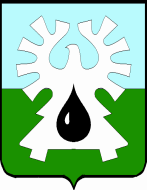             МУНИЦИПАЛЬНОЕ ОБРАЗОВАНИЕ ГОРОД УРАЙ        ХАНТЫ-МАНСИЙСКИЙ АВТОНОМНЫЙ ОКРУГ - ЮГРА        ДУМА ГОРОДА УРАЙ         РЕШЕНИЕот 26 мая 2016                                                                                                   №34Об исполнении бюджета городского округа город Урай за 2015 годРассмотрев обсужденный на публичных слушаниях и представленный администрацией города Урай отчет об исполнении бюджета городского округа город Урай за 2015 год, руководствуясь Бюджетным кодексом Российской Федерации, уставом города Урай, в соответствии  с Положением об отдельных вопросах осуществления бюджетного процесса в городе Урай, учитывая заключение Контрольно-счетной палаты города Урай, Дума города Урай  решила: Утвердить отчет об исполнении бюджета городского округа город Урай за 2015 год по доходам в сумме 3 318 516,0 тыс. рублей, по расходам в сумме 3 213 661,1 тыс. рублей, профицит бюджета в сумме 104 854,9 тыс. рублей, с показателями:по доходам бюджета городского округа город Урай за 2015 год по кодам классификации доходов бюджетов согласно приложению №1;по расходам бюджета городского округа город Урай за 2015 год по ведомственной структуре расходов согласно приложению №2;по расходам бюджета городского округа город Урай за 2015 год по разделам и подразделам классификации расходов бюджетов согласно приложению №3;по источникам финансирования дефицита бюджета городского округа город Урай за 2015 год по кодам классификации источников финансирования дефицитов бюджетов согласно приложению №4.Опубликовать настоящее решение в газете «Знамя».Председатель Думы города Урай                                      Г.П. Александрова